FÜL-ORR-GÉGEGYÓGYÁSZAT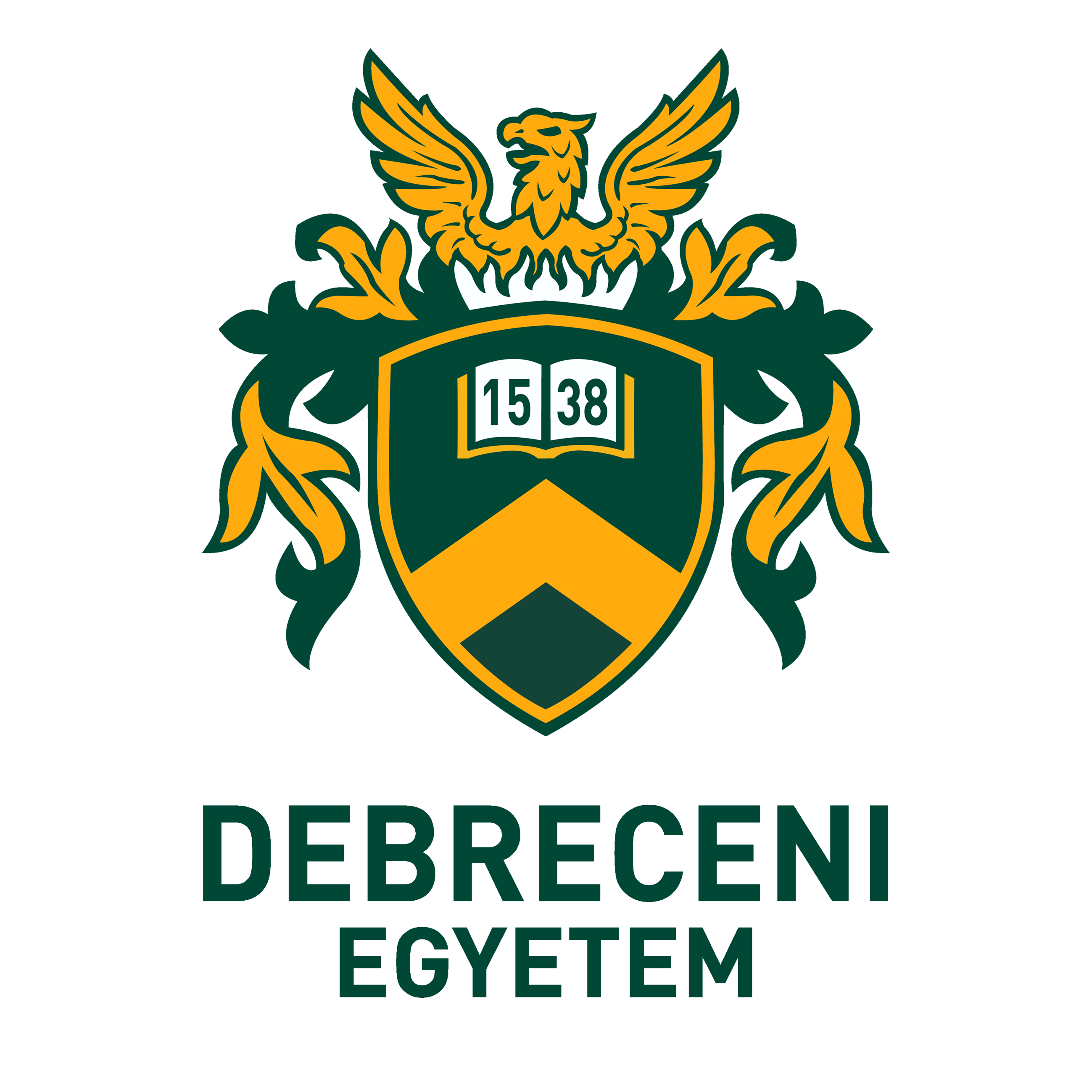 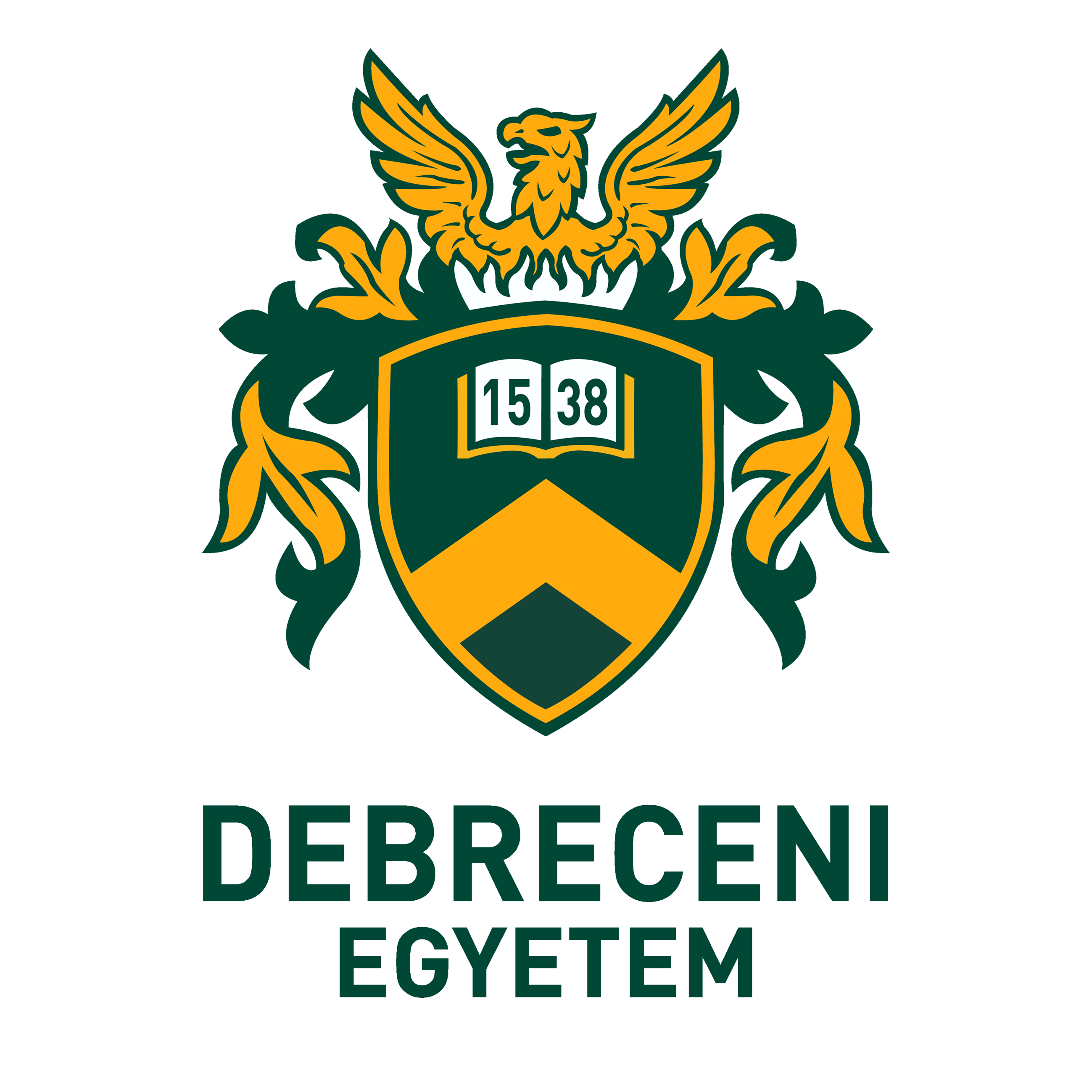 SZAKORVOSKÉPZÉS BEAVATKOZÁSOKRA VONATKOZÓ KÖVETELMÉNYRENDSZEREA szakképzés időtartama: 60 hó     A szakképzési időtartam alatt teljesítendő részvizsgák száma: 2 dbA 2022. szeptember 1.-től hatályos 22/2012. (IX.14.) EMMI rendeletben meghatározott, a szakvizsga letételéhez szükséges beavatkozások listája: Az első részvizsga letételéhez előirt beavatkozások, tevékenységek: A szakvizsgáig teljesítendő tevékenységek és beavatkozások:Külön beavatkozási lista tartozik a sürgősségi betegellátó osztályon, a mentőszolgálatnál töltendő gyakorlat, valamint az intenzív terápiás osztályon letöltendő gyakorlatokhoz, ezért amennyiben a képzés tartalmazza ezeket az elemeket, úgy a honlapon elérhető külön beavatkozási listákon szereplő elemeket is teljesíteni és igazolni szükséges.Tevékenység, beavatkozás megnevezéseSzintezésSzintezésSzintezésSzintezésSzintezésTevékenység, beavatkozás számaEgyetemi klinikán kívül, akkreditált képzőhelyen is elvégezhetőTevékenység, beavatkozás megnevezéseI.II.III.IV.V.Tevékenység, beavatkozás számaEgyetemi klinikán kívül, akkreditált képzőhelyen is elvégezhetőOrrendoszkópia merev eszközzel (0 és 30 fokos)X15XAlgarat és gégetükrözés 70°-os optikávalX15XRhino-pharyngo-laryngofiberoszkópiaX10XOrrvérzés ellátása: kauterrel,X5XOrrvérzés ellátása réteges tamponnalX5XBellocq tampon, Foley és egyéb ballon katéterX3XArckoponya, OMÜ rtg és oldal irányú koponya rtg elemzése arc és orrtörés eseténX5XOrrcsontrepozícióX5XSzuturaX5XIncízió, excízió (kutisz, szubkutisz, fül, nyak, garat, orr, othematóma)X5XPeritonzilláris tályog megnyitásX5XParacentézis membr. tymp., dobüregi leszívásX5XFülmosásX5XSztómaellátás + kanülcsereX10XHangvillavizsgálatX10XSpontán és provokációs vesztibuláris tesztek vizsgálataX10XAmbuláns lap kiállításaX30XZárójelentés előkészítéseX30XArckoponya CT elemzése szövődményes melléküreg gyulladás eseténX5XArckoponya CT elemzése melléküreg sérülés eseténX5XNyaki CT vagy MR elemzése nyaki phlegmone, abscessus eseténX5XAdenotómiaX10XVentillációs tubus behelyezésX3XAlsó orrkagyló műtétek (lézer, RF)X3XLaringomikroszkópia (Kleinsasser eszközzel)X5XParciális szeptumplasztika (spína, kriszta eltávolítás, kisebb rezekció)X3XTonsillektómia, tonsillotomiaX5XInfundibulotómiaX3XKonikotómia, (skill, vagy cadaver)X5XTracheotómia (skill, cadaver beszámítható max 2db)X5XTevékenység, beavatkozás megnevezéseEsetszámEsetszámTevékenység, beavatkozás megnevezéseMűtétAsszisztenciaOrrendoszkópia20-Naso-pharyngo-laryngo-fiberoszkópia vagy merev  optikás pharingo-laringoszkópia20-Naso-pharyngo-laryngo-fiberoszkópia vagy merev  optikás pharingo-laringoszkópia20-Özofagoszkópia 55Laringomikroszkópos műtét (LMC)55Orrcsont-repozíció55Réteges orr-tamponálás15-Bellocq-tampon5-Bronchoszkópia (merev vagy fiberoszkópos)35Konikotómia (skill, vagy cadaver)5-Tracheotomia510Adenotómia2010Tonzillektómia, tonzillotómia2010Szeptumrezekcio vagy szeptum-plasztika1015Endoszkópos melléküreg-műtét, FESS515Antrotómia, masztoidekómia, radikális fülműtét (cadaver csontműtét is beszámítható)44Antrotómia, masztoidekómia, radikális fülműtét (cadaver csontműtét is beszámítható)44Paracentézis timpani10-Grommet behelyezés a dobhártyába1010Bőrfüggelék excízió (kis, közepes)10-Nyaki terime excízió (nyilrokcsomó, szubmandibuláris nyálmirigy, ciszta)35Nyaki terime excízió (nyilrokcsomó, szubmandibuláris nyálmirigy, ciszta)35Pajzsmirigy műtétek (Lobectomia, total thyroidectomia  benignus vagy malignus folyamatoknál )-5Pajzsmirigy műtétek (Lobectomia, total thyroidectomia  benignus vagy malignus folyamatoknál )-5Elektrokauterizáció nasi5-Külső gégeműtét asszisztenciával (vertikális, vagy horizontális parciális gége-rezekció, vagy totális gége- estirpáció)-5Külső gégeműtét asszisztenciával (vertikális, vagy horizontális parciális gége-rezekció, vagy totális gége- estirpáció)-5Külső gégeműtét asszisztenciával (vertikális, vagy horizontális parciális gége-rezekció, vagy totális gége- estirpáció)-5Timpanoplasztika (miringoplasztika)35Nyaki disszekció, mély nyaki feltárás-5Radikális v. külső melléküreg-műtét-3Mukotómia, konchotómia, lézer vagy radiofrekvenciás orrkagyló műtét510Mukotómia, konchotómia, lézer vagy radiofrekvenciás orrkagyló műtét510Peritonzilláris, parapharingeális tályog incízió35Nyaki tályog incízió33Endolaringeális (lézer vagy radiofrekvenciás, vagy mikroeszközös) gége, algarat műtét jó- és rosszindulatú daganatnál05Endolaringeális (lézer vagy radiofrekvenciás, vagy mikroeszközös) gége, algarat műtét jó- és rosszindulatú daganatnál05Endolaringeális (lézer vagy radiofrekvenciás, vagy mikroeszközös) gége, algarat műtét jó- és rosszindulatú daganatnál05